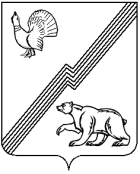 АДМИНИСТРАЦИЯ ГОРОДА ЮГОРСКАХанты-Мансийского автономного округа - ЮгрыПОСТАНОВЛЕНИЕО внесении изменений в постановление администрациигорода Югорска от 31.10.2018 № 3008«О муниципальной программе города Югорска «Молодежная политика и организация временного трудоустройства» В соответствии с решением Думы города Югорска от 17.10.2023 № 78 «О внесении изменений в решение Думы города Югорска от 20.12.2022       № 128 «О бюджете города Югорска на 2023 год и на плановый период 2024 и 2025 годов», постановлением администрации города Югорска от 03.11.2021         № 2096-п «О порядке принятия решения о разработке муниципальных программ города Югорска, их формирования, утверждения и реализации»:1. Внести в приложение к постановлению администрации города Югорска от 31.10.2018 № 3008 «О муниципальной программе города Югорска «Молодежная политика и организация временного трудоустройства» (с изменениями от 29.04.2019 № 883, от 10.10.2019 № 2197, от 12.11.2019 № 2423, от 23.12.2019 № 2753, от 24.12.2019 № 2789,                         от 09.04.2020 № 548, от 28.09.2020 № 1389, от 22.12.2020 № 1926,                          от 22.12.2020 № 1927, от 26.04.2021 № 600-п, от 24.09.2021 № 1792-п,                     от 15.11.2021 № 2171-п, от 20.12.2021 № 2437-п, от 02.03.2022 № 374-п,                     от 20.07.2022 № 1585-п, от 14.11.2022 № 2383-п, от 14.11.2022 № 2389-п,                  от 21.12.2022 № 2684-п, от 28.12.2022 № 2757-п, от 10.03.2023 № 290-п,                  от 10.07.2023 № 919-п ) следующие изменения:1.1. Строку «Параметры финансового обеспечения муниципальной программы» паспорта муниципальной программы изложить в следующей редакции:«».1.2. Таблицу 2 изложить в новой редакции (приложение).2. Опубликовать постановление в официальном печатном издании города Югорска, разместить на официальном сайте органов местного самоуправления города Югорска и в государственной автоматизированной системе «Управление».3. Настоящее постановление вступает в силу после его официального опубликования. 4. Контроль за выполнением постановления возложить на заместителя главы города Югорска Носкову Л.И.Приложениек постановлению администрации города Югорскаот 14.11.2023  № 1569-пТаблица 2 Распределение финансовых ресурсов муниципальной программы (по годам)от 14.11.2023№ 1569-пПараметры финансового обеспечения муниципальной программы Общий объем финансирования муниципальной программы составляет 919 931,4 тыс. рублей,             в том числе:2019 год – 67 789,4 тыс. рублей;2020 год – 68 538,2 тыс. рублей;2021 год – 72 270,2 тыс. рублей;2022 год – 78 880,5 тыс. рублей;2023 год – 79 413,1 тыс. рублей;2024 год – 79 556,5 тыс. рублей;2025 год – 79 556,5 тыс. рублей;2026 год – 78 785,4 тыс. рублей;2027 год – 78 785,4 тыс. рублей;2028 год – 78 785,4 тыс. рублей;2029 год – 78 785,4 тыс. рублей;2030 год – 78 785,4 тыс. рублейИсполняющий обязанности главы города ЮгорскаЛ.И. НосковаНомер строкиНомер структурного элемента (основного мероприятия)Структурные элементы (основные мероприятия) муниципальной программы (их связь с целевыми показателями муниципальной программы)Ответственный исполнитель/соисполнитель (наименование органа или структурного подразделения, учреждения)Источники финансированияФинансовые затраты на реализацию (тыс. рублей)Финансовые затраты на реализацию (тыс. рублей)Финансовые затраты на реализацию (тыс. рублей)Финансовые затраты на реализацию (тыс. рублей)Финансовые затраты на реализацию (тыс. рублей)Финансовые затраты на реализацию (тыс. рублей)Финансовые затраты на реализацию (тыс. рублей)Финансовые затраты на реализацию (тыс. рублей)Финансовые затраты на реализацию (тыс. рублей)Финансовые затраты на реализацию (тыс. рублей)Финансовые затраты на реализацию (тыс. рублей)Финансовые затраты на реализацию (тыс. рублей)Финансовые затраты на реализацию (тыс. рублей)Номер строкиНомер структурного элемента (основного мероприятия)Структурные элементы (основные мероприятия) муниципальной программы (их связь с целевыми показателями муниципальной программы)Ответственный исполнитель/соисполнитель (наименование органа или структурного подразделения, учреждения)Источники финансированиявсегов том числе по годам:в том числе по годам:в том числе по годам:в том числе по годам:в том числе по годам:в том числе по годам:в том числе по годам:в том числе по годам:в том числе по годам:в том числе по годам:в том числе по годам:в том числе по годам:Номер строкиНомер структурного элемента (основного мероприятия)Структурные элементы (основные мероприятия) муниципальной программы (их связь с целевыми показателями муниципальной программы)Ответственный исполнитель/соисполнитель (наименование органа или структурного подразделения, учреждения)Источники финансированиявсего201920202021202220232024202520262027202820292030А1234567891011121314 15 16 171Подпрограмма 1 «Молодежь города Югорска»Подпрограмма 1 «Молодежь города Югорска»Подпрограмма 1 «Молодежь города Югорска»Подпрограмма 1 «Молодежь города Югорска»Подпрограмма 1 «Молодежь города Югорска»Подпрограмма 1 «Молодежь города Югорска»Подпрограмма 1 «Молодежь города Югорска»Подпрограмма 1 «Молодежь города Югорска»Подпрограмма 1 «Молодежь города Югорска»Подпрограмма 1 «Молодежь города Югорска»Подпрограмма 1 «Молодежь города Югорска»Подпрограмма 1 «Молодежь города Югорска»Подпрограмма 1 «Молодежь города Югорска»Подпрограмма 1 «Молодежь города Югорска»Подпрограмма 1 «Молодежь города Югорска»Подпрограмма 1 «Молодежь города Югорска»Подпрограмма 1 «Молодежь города Югорска»21.1.Организация, проведение и участие в молодежных мероприятиях различного уровня (1,3,4)Управление социальной политики администрации города Югорскавсего9 078,5954,10,0811,0953,4795,0795,0795,0795,0795,0795,0795,0795,031.1.Организация, проведение и участие в молодежных мероприятиях различного уровня (1,3,4)Управление социальной политики администрации города Югорскафедеральный бюджет0,00,00,00,00,00,00,00,00,00,00,00,00,041.1.Организация, проведение и участие в молодежных мероприятиях различного уровня (1,3,4)Управление социальной политики администрации города Югорскабюджет автономного округа0,00,00,00,00,00,00,00,00,00,00,00,00,051.1.Организация, проведение и участие в молодежных мероприятиях различного уровня (1,3,4)Управление социальной политики администрации города Югорскаместный бюджет9 078,5954,10,0811,0953,4795,0795,0795,0795,0795,0795,0795,0795,061.1.Организация, проведение и участие в молодежных мероприятиях различного уровня (1,3,4)Управление социальной политики администрации города Югорскаиные источники финансирования0,00,00,00,00,00,00,00,00,00,00,00,00,071.2.Поддержка общественных молодежных инициатив, волонтерского движения (2)Управление социальной политики администрации города Югорскавсего2 193,9150,041,6277,3325,0175,0175,0175,0175,0175,0175,0175,0175,081.2.Поддержка общественных молодежных инициатив, волонтерского движения (2)Управление социальной политики администрации города Югорскафедеральный бюджет0,00,00,00,00,00,00,00,00,00,00,00,00,091.2.Поддержка общественных молодежных инициатив, волонтерского движения (2)Управление социальной политики администрации города Югорскабюджет автономного округа0,00,00,00,00,00,00,00,00,00,00,00,00,0101.2.Поддержка общественных молодежных инициатив, волонтерского движения (2)Управление социальной политики администрации города Югорскаместный бюджет2 193,9150,041,6277,3325,0175,0175,0175,0175,0175,0175,0175,0175,0111.2.Поддержка общественных молодежных инициатив, волонтерского движения (2)Управление социальной политики администрации города Югорскаиные источники финансирования0,00,00,00,00,00,00,00,00,00,00,00,00,0121.3.Проведение и участие в мероприятиях гражданско-патриотического направленияУправление социальной политики администрации города Югорскавсего3 979,2465,9600,0111,7271,61 130,0200,0200,0200,0200,0200,0200,0200,0131.3.Проведение и участие в мероприятиях гражданско-патриотического направленияУправление социальной политики администрации города Югорскафедеральный бюджет0,00,00,00,00,00,00,00,00,00,00,00,00,0141.3.Проведение и участие в мероприятиях гражданско-патриотического направленияУправление социальной политики администрации города Югорскабюджет автономного округа1 300,0300,0600,00,00,0400,00,00,00,00,00,00,00,0151.3.Проведение и участие в мероприятиях гражданско-патриотического направленияУправление социальной политики администрации города Югорскаместный бюджет2 679,2165,90,0111,7271,6730,0200,0200,0200,0200,0200,0200,0200,0161.3.Проведение и участие в мероприятиях гражданско-патриотического направленияУправление социальной политики администрации города Югорскаиные источники финансирования0,00,00,00,00,00,00,00,00,00,00,00,00,0171.4.Обеспечение деятельности подведомственного учреждения по организации и осуществлению мероприятий по работе с детьми и молодежьюУправление социальной политики администрации города Югорскавсего613 629,042 460,045 180,047 147,451 704,454 595,053 771,153 771,153 000,053 000,053 000,053 000,053 000,0181.4.Обеспечение деятельности подведомственного учреждения по организации и осуществлению мероприятий по работе с детьми и молодежьюУправление социальной политики администрации города Югорскафедеральный бюджет0,00,00,00,00,00,00,00,00,00,00,00,00,0191.4.Обеспечение деятельности подведомственного учреждения по организации и осуществлению мероприятий по работе с детьми и молодежьюУправление социальной политики администрации города Югорскабюджет автономного округа600,00,00,00,00,0600,00,00,00,00,00,00,00,0201.4.Обеспечение деятельности подведомственного учреждения по организации и осуществлению мероприятий по работе с детьми и молодежьюУправление социальной политики администрации города Югорскаместный бюджет435 801,629 500,031 000,032 217,036 808,438 734,038 771,138 771,138 000,038 000,038 000,038 000,038 000,0211.4.Обеспечение деятельности подведомственного учреждения по организации и осуществлению мероприятий по работе с детьми и молодежьюУправление социальной политики администрации города Югорскаиные источники финансирования177 227,412 960,014 180,014 930,414 896,015 261,015 000,015 000,015 000,015 000,015 000,015 000,015 000,0221.5.Освещение мероприятий  в сфере молодежной политики в средствах массовой информации (1)Управление социальной политики администрации города Югорскавсего10 000,02 500,02 500,02 500,02 500,00,00,00,00,00,00,00,00,0231.5.Освещение мероприятий  в сфере молодежной политики в средствах массовой информации (1)Управление социальной политики администрации города Югорскафедеральный бюджет0,00,00,00,00,00,00,00,00,00,00,00,00,0241.5.Освещение мероприятий  в сфере молодежной политики в средствах массовой информации (1)Управление социальной политики администрации города Югорскабюджет автономного округа0,00,00,00,00,00,00,00,00,00,00,00,00,0251.5.Освещение мероприятий  в сфере молодежной политики в средствах массовой информации (1)Управление социальной политики администрации города Югорскаместный бюджет10 000,02 500,02 500,02 500,02 500,00,00,00,00,00,00,00,00,0261.5.Освещение мероприятий  в сфере молодежной политики в средствах массовой информации (1)Управление социальной политики администрации города Югорскаиные источники финансирования0,00,00,00,00,00,00,00,00,00,00,00,00,0271.6.Организационно – техническое и финансовое обеспечение деятельности Управления социальной политики администрации города Югорска (1,2,3,4,5,7,8,9)Управление бухгалтерского учета и отчетности администрации города Югорскавсего158 289,012 401,412 633,712 057,513 205,111 391,313 800,013 800,013 800,013 800,013 800,013 800,013 800,0281.6.Организационно – техническое и финансовое обеспечение деятельности Управления социальной политики администрации города Югорска (1,2,3,4,5,7,8,9)Управление бухгалтерского учета и отчетности администрации города Югорскафедеральный бюджет0,00,00,00,00,00,00,00,00,00,00,00,00,0291.6.Организационно – техническое и финансовое обеспечение деятельности Управления социальной политики администрации города Югорска (1,2,3,4,5,7,8,9)Управление бухгалтерского учета и отчетности администрации города Югорскабюджет автономного округа0,00,00,00,00,00,00,00,00,00,00,00,00,0301.6.Организационно – техническое и финансовое обеспечение деятельности Управления социальной политики администрации города Югорска (1,2,3,4,5,7,8,9)Управление бухгалтерского учета и отчетности администрации города Югорскаместный бюджет158 289,012 401,412 633,712 057,513 205,111 391,313 800,013 800,013 800,013 800,013 800,013 800,013 800,0311.6.Организационно – техническое и финансовое обеспечение деятельности Управления социальной политики администрации города Югорска (1,2,3,4,5,7,8,9)Управление бухгалтерского учета и отчетности администрации города Югорскаиные источники финансирования0,00,00,00,00,00,00,00,00,00,00,00,00,0371.7.Участие в реализации регионального проекта "Социальная активность" (1,2,3,4)Управление социальной политики администрации города Югорскавсего1 275,80,01 275,80,00,00,00,00,00,00,00,00,00,0381.7.Участие в реализации регионального проекта "Социальная активность" (1,2,3,4)Управление социальной политики администрации города Югорскафедеральный бюджет0,00,00,00,00,00,00,00,00,00,00,00,00,0391.7.Участие в реализации регионального проекта "Социальная активность" (1,2,3,4)Управление социальной политики администрации города Югорскабюджет автономного округа0,00,00,00,00,00,00,00,00,00,00,00,00,0401.7.Участие в реализации регионального проекта "Социальная активность" (1,2,3,4)Управление социальной политики администрации города Югорскаместный бюджет1 275,80,01 275,80,00,00,00,00,00,00,00,00,00,0411.7.Участие в реализации регионального проекта "Социальная активность" (1,2,3,4)Управление социальной политики администрации города Югорскаиные источники финансирования0,00,00,00,00,00,00,00,00,00,00,00,00,0421.8.Реализация программ и  проектов, в том числе на конкурсной основе, в сфере молодежной политики (3)Управление социальной политики администрации города Югорскавсего210,00,00,00,00,00,030,030,030,030,030,030,030,0431.8.Реализация программ и  проектов, в том числе на конкурсной основе, в сфере молодежной политики (3)Управление социальной политики администрации города Югорскафедеральный бюджет0,00,00,00,00,00,00,00,00,00,00,00,00,0441.8.Реализация программ и  проектов, в том числе на конкурсной основе, в сфере молодежной политики (3)Управление социальной политики администрации города Югорскабюджет автономного округа0,00,00,00,00,00,00,00,00,00,00,00,00,0451.8.Реализация программ и  проектов, в том числе на конкурсной основе, в сфере молодежной политики (3)Управление социальной политики администрации города Югорскаместный бюджет210,00,00,00,00,00,030,030,030,030,030,030,030,0461.8.Реализация программ и  проектов, в том числе на конкурсной основе, в сфере молодежной политики (3)Управление социальной политики администрации города Югорскаиные источники финансирования0,00,00,00,00,00,00,00,00,00,00,00,00,047Итого по подпрограмме 1 Итого по подпрограмме 1 всего798 655,458 931,462 231,162 904,968 959,568 086,368 771,168 771,168 000,068 000,068 000,068 000,068 000,048Итого по подпрограмме 1 Итого по подпрограмме 1 федеральный бюджет0,00,00,00,00,00,00,00,00,00,00,00,00,049Итого по подпрограмме 1 Итого по подпрограмме 1 бюджет автономного округа1 900,0300,0600,00,00,01 000,00,00,00,00,00,00,00,050Итого по подпрограмме 1 Итого по подпрограмме 1 местный бюджет619 528,045 671,447 451,147 974,554 063,551 825,353 771,153 771,153 000,053 000,053 000,053 000,053 000,051Итого по подпрограмме 1 Итого по подпрограмме 1 иные источники финансирования177 227,412 960,014 180,014 930,414 896,015 261,015 000,015 000,015 000,015 000,015 000,015 000,015 000,052Подпрограмма 2 «Временное трудоустройство в городе Югорске»Подпрограмма 2 «Временное трудоустройство в городе Югорске»Подпрограмма 2 «Временное трудоустройство в городе Югорске»Подпрограмма 2 «Временное трудоустройство в городе Югорске»Подпрограмма 2 «Временное трудоустройство в городе Югорске»Подпрограмма 2 «Временное трудоустройство в городе Югорске»Подпрограмма 2 «Временное трудоустройство в городе Югорске»Подпрограмма 2 «Временное трудоустройство в городе Югорске»Подпрограмма 2 «Временное трудоустройство в городе Югорске»Подпрограмма 2 «Временное трудоустройство в городе Югорске»Подпрограмма 2 «Временное трудоустройство в городе Югорске»Подпрограмма 2 «Временное трудоустройство в городе Югорске»Подпрограмма 2 «Временное трудоустройство в городе Югорске»Подпрограмма 2 «Временное трудоустройство в городе Югорске»Подпрограмма 2 «Временное трудоустройство в городе Югорске»Подпрограмма 2 «Временное трудоустройство в городе Югорске»Подпрограмма 2 «Временное трудоустройство в городе Югорске»532.1.Организация общественных работ для незанятых трудовой деятельностью и безработных граждан, временного трудоустройства  безработных граждан, испытывающих трудности в поиске работы, создание рабочих мест для трудоустройства отдельных категорий граждан (7)Управление социальной политики администрации города Югорскавсего53 454,53 891,14 523,84 284,34 028,24 485,84 605,94 605,94 605,94 605,94 605,94 605,94 605,9542.1.Организация общественных работ для незанятых трудовой деятельностью и безработных граждан, временного трудоустройства  безработных граждан, испытывающих трудности в поиске работы, создание рабочих мест для трудоустройства отдельных категорий граждан (7)Управление социальной политики администрации города Югорскафедеральный бюджет0,00,00,00,00,00,00,00,00,00,00,00,00,0552.1.Организация общественных работ для незанятых трудовой деятельностью и безработных граждан, временного трудоустройства  безработных граждан, испытывающих трудности в поиске работы, создание рабочих мест для трудоустройства отдельных категорий граждан (7)Управление социальной политики администрации города Югорскабюджет автономного округа28 351,52 363,72 703,22 573,82 336,52 191,72 311,82 311,82 311,82 311,82 311,82 311,82 311,8562.1.Организация общественных работ для незанятых трудовой деятельностью и безработных граждан, временного трудоустройства  безработных граждан, испытывающих трудности в поиске работы, создание рабочих мест для трудоустройства отдельных категорий граждан (7)Управление социальной политики администрации города Югорскаместный бюджет25 103,01 527,41 820,61 710,51 691,72 294,12 294,12 294,12 294,12 294,12 294,12 294,12 294,1572.1.Организация общественных работ для незанятых трудовой деятельностью и безработных граждан, временного трудоустройства  безработных граждан, испытывающих трудности в поиске работы, создание рабочих мест для трудоустройства отдельных категорий граждан (7)Управление социальной политики администрации города Югорскаиные источники финансирования0,00,00,00,00,00,00,00,00,00,00,00,00,0582.1.Организация общественных работ для незанятых трудовой деятельностью и безработных граждан, временного трудоустройства  безработных граждан, испытывающих трудности в поиске работы, создание рабочих мест для трудоустройства отдельных категорий граждан (7)Управление бухгалтерского учета и отчетности администрации города Югорскавсего37,837,80,00,00,00,00,00,00,00,00,00,00,0592.1.Организация общественных работ для незанятых трудовой деятельностью и безработных граждан, временного трудоустройства  безработных граждан, испытывающих трудности в поиске работы, создание рабочих мест для трудоустройства отдельных категорий граждан (7)Управление бухгалтерского учета и отчетности администрации города Югорскафедеральный бюджет0,00,00,00,00,00,00,00,00,00,00,00,00,0602.1.Организация общественных работ для незанятых трудовой деятельностью и безработных граждан, временного трудоустройства  безработных граждан, испытывающих трудности в поиске работы, создание рабочих мест для трудоустройства отдельных категорий граждан (7)Управление бухгалтерского учета и отчетности администрации города Югорскабюджет автономного округа37,837,80,00,00,00,00,00,00,00,00,00,00,0612.1.Организация общественных работ для незанятых трудовой деятельностью и безработных граждан, временного трудоустройства  безработных граждан, испытывающих трудности в поиске работы, создание рабочих мест для трудоустройства отдельных категорий граждан (7)Управление бухгалтерского учета и отчетности администрации города Югорскаместный бюджет0,00,00,00,00,00,00,00,00,00,00,00,00,0622.1.Организация общественных работ для незанятых трудовой деятельностью и безработных граждан, временного трудоустройства  безработных граждан, испытывающих трудности в поиске работы, создание рабочих мест для трудоустройства отдельных категорий граждан (7)Управление бухгалтерского учета и отчетности администрации города Югорскаиные источники финансирования0,00,00,00,00,00,00,00,00,00,00,00,00,0632.1.Организация общественных работ для незанятых трудовой деятельностью и безработных граждан, временного трудоустройства  безработных граждан, испытывающих трудности в поиске работы, создание рабочих мест для трудоустройства отдельных категорий граждан (7)Управление образования администрации города Югорскавсего3 489,1218,9453,4319,3289,9316,2270,2270,2270,2270,2270,2270,2270,2642.1.Организация общественных работ для незанятых трудовой деятельностью и безработных граждан, временного трудоустройства  безработных граждан, испытывающих трудности в поиске работы, создание рабочих мест для трудоустройства отдельных категорий граждан (7)Управление образования администрации города Югорскафедеральный бюджет0,00,00,00,00,00,00,00,00,00,00,00,00,0652.1.Организация общественных работ для незанятых трудовой деятельностью и безработных граждан, временного трудоустройства  безработных граждан, испытывающих трудности в поиске работы, создание рабочих мест для трудоустройства отдельных категорий граждан (7)Управление образования администрации города Югорскабюджет автономного округа3 489,1218,9453,4319,3289,9316,2270,2270,2270,2270,2270,2270,2270,2662.1.Организация общественных работ для незанятых трудовой деятельностью и безработных граждан, временного трудоустройства  безработных граждан, испытывающих трудности в поиске работы, создание рабочих мест для трудоустройства отдельных категорий граждан (7)Управление образования администрации города Югорскаместный бюджет0,00,00,00,00,00,00,00,00,00,00,00,00,0672.1.Организация общественных работ для незанятых трудовой деятельностью и безработных граждан, временного трудоустройства  безработных граждан, испытывающих трудности в поиске работы, создание рабочих мест для трудоустройства отдельных категорий граждан (7)Управление образования администрации города Югорскаиные источники финансирования0,00,00,00,00,00,00,00,00,00,00,00,00,0682.1.Организация общественных работ для незанятых трудовой деятельностью и безработных граждан, временного трудоустройства  безработных граждан, испытывающих трудности в поиске работы, создание рабочих мест для трудоустройства отдельных категорий граждан (7)Департамент муниципальной собственности и градостроительства администрации города Югорскавсего72,70,072,70,00,00,00,00,00,00,00,00,00,0692.1.Организация общественных работ для незанятых трудовой деятельностью и безработных граждан, временного трудоустройства  безработных граждан, испытывающих трудности в поиске работы, создание рабочих мест для трудоустройства отдельных категорий граждан (7)Департамент муниципальной собственности и градостроительства администрации города Югорскафедеральный бюджет0,00,00,00,00,00,00,00,00,00,00,00,00,0702.1.Организация общественных работ для незанятых трудовой деятельностью и безработных граждан, временного трудоустройства  безработных граждан, испытывающих трудности в поиске работы, создание рабочих мест для трудоустройства отдельных категорий граждан (7)Департамент муниципальной собственности и градостроительства администрации города Югорскабюджет автономного округа72,70,072,70,00,00,00,00,00,00,00,00,00,0712.1.Организация общественных работ для незанятых трудовой деятельностью и безработных граждан, временного трудоустройства  безработных граждан, испытывающих трудности в поиске работы, создание рабочих мест для трудоустройства отдельных категорий граждан (7)Департамент муниципальной собственности и градостроительства администрации города Югорскаместный бюджет0,00,00,00,00,00,00,00,00,00,00,00,00,0722.1.Организация общественных работ для незанятых трудовой деятельностью и безработных граждан, временного трудоустройства  безработных граждан, испытывающих трудности в поиске работы, создание рабочих мест для трудоустройства отдельных категорий граждан (7)Департамент муниципальной собственности и градостроительства администрации города Югорскаиные источники финансирования0,00,00,00,00,00,00,00,00,00,00,00,00,0732.2.Организация временного трудоустройства несовершеннолетних в возрасте от 14 до 18 лет в свободное от учебы время и молодежных трудовых отрядовУправление социальной политики администрации города Югорскавсего58 715,63 772,5719,44 595,45 276,86 082,55 467,05 467,05 467,05 467,05 467,05 467,05 467,0742.2.Организация временного трудоустройства несовершеннолетних в возрасте от 14 до 18 лет в свободное от учебы время и молодежных трудовых отрядовУправление социальной политики администрации города Югорскафедеральный бюджет0,00,00,00,00,00,00,00,00,00,00,00,00,0752.2.Организация временного трудоустройства несовершеннолетних в возрасте от 14 до 18 лет в свободное от учебы время и молодежных трудовых отрядовУправление социальной политики администрации города Югорскабюджет автономного округа32 407,81 154,3493,12 461,02 809,43 650,03 120,03 120,03 120,03 120,03 120,03 120,03 120,0762.2.Организация временного трудоустройства несовершеннолетних в возрасте от 14 до 18 лет в свободное от учебы время и молодежных трудовых отрядовУправление социальной политики администрации города Югорскаместный бюджет26 307,82 618,2226,32 134,42 467,42 432,52 347,02 347,02 347,02 347,02 347,02 347,02 347,0772.2.Организация временного трудоустройства несовершеннолетних в возрасте от 14 до 18 лет в свободное от учебы время и молодежных трудовых отрядовУправление социальной политики администрации города Югорскаиные источники финансирования0,00,00,00,00,00,00,00,00,00,00,00,00,0782.3.Организация временного трудоустройства выпускников профессиональных образовательных организаций  и образовательных организаций высшего образования в возрасте до 25 лет (9)Управление социальной политики администрации города Югорскавсего3 806,8736,5462,833,3243,0291,4291,4291,4291,4291,4291,4291,4291,4792.3.Организация временного трудоустройства выпускников профессиональных образовательных организаций  и образовательных организаций высшего образования в возрасте до 25 лет (9)Управление социальной политики администрации города Югорскафедеральный бюджет0,00,00,00,00,00,00,00,00,00,00,00,00,0802.3.Организация временного трудоустройства выпускников профессиональных образовательных организаций  и образовательных организаций высшего образования в возрасте до 25 лет (9)Управление социальной политики администрации города Югорскабюджет автономного округа1 818,6382,1250,517,9108,1132,5132,5132,5132,5132,5132,5132,5132,5812.3.Организация временного трудоустройства выпускников профессиональных образовательных организаций  и образовательных организаций высшего образования в возрасте до 25 лет (9)Управление социальной политики администрации города Югорскаместный бюджет1 988,2354,4212,315,4134,9158,9158,9158,9158,9158,9158,9158,9158,9822.3.Организация временного трудоустройства выпускников профессиональных образовательных организаций  и образовательных организаций высшего образования в возрасте до 25 лет (9)Управление социальной политики администрации города Югорскаиные внебюджетные источники0,00,00,00,00,00,00,00,00,00,00,00,00,0832.3.Организация временного трудоустройства выпускников профессиональных образовательных организаций  и образовательных организаций высшего образования в возрасте до 25 лет (9)Управление образования администрации города Югорскавсего1 604,0105,775,0133,083,1150,9150,9150,9150,9150,9150,9150,9150,9842.3.Организация временного трудоустройства выпускников профессиональных образовательных организаций  и образовательных организаций высшего образования в возрасте до 25 лет (9)Управление образования администрации города Югорскафедеральный бюджет0,00,00,00,00,00,00,00,00,00,00,00,00,0852.3.Организация временного трудоустройства выпускников профессиональных образовательных организаций  и образовательных организаций высшего образования в возрасте до 25 лет (9)Управление образования администрации города Югорскабюджет автономного округа1 604,0105,775,0133,083,1150,9150,9150,9150,9150,9150,9150,9150,9862.3.Организация временного трудоустройства выпускников профессиональных образовательных организаций  и образовательных организаций высшего образования в возрасте до 25 лет (9)Управление образования администрации города Югорскаместный бюджет0,00,00,00,00,00,00,00,00,00,00,00,00,0872.3.Организация временного трудоустройства выпускников профессиональных образовательных организаций  и образовательных организаций высшего образования в возрасте до 25 лет (9)Управление образования администрации города Югорскаиные источники финансирования0,00,00,00,00,00,00,00,00,00,00,00,00,0882.4. Участие в реализации регионального проекта "Содействие занятости женщин-создание условий дошкольного образования для детей в возрасте до трех лет" (7)Управление социальной политики администрации города Югорскавсего0,00,00,00,00,00,00,00,00,00,00,00,00,0892.4. Участие в реализации регионального проекта "Содействие занятости женщин-создание условий дошкольного образования для детей в возрасте до трех лет" (7)Управление социальной политики администрации города Югорскафедеральный бюджет0,00,00,00,00,00,00,00,00,00,00,00,00,0902.4. Участие в реализации регионального проекта "Содействие занятости женщин-создание условий дошкольного образования для детей в возрасте до трех лет" (7)Управление социальной политики администрации города Югорскабюджет автономного округа0,00,00,00,00,00,00,00,00,00,00,00,00,0912.4. Участие в реализации регионального проекта "Содействие занятости женщин-создание условий дошкольного образования для детей в возрасте до трех лет" (7)Управление социальной политики администрации города Югорскаместный бюджет0,00,00,00,00,00,00,00,00,00,00,00,00,0922.4. Участие в реализации регионального проекта "Содействие занятости женщин-создание условий дошкольного образования для детей в возрасте до трех лет" (7)Управление социальной политики администрации города Югорскаиные источники финансирования0,00,00,00,00,00,00,00,00,00,00,00,00,0932.4. Участие в реализации регионального проекта "Содействие занятости женщин-создание условий дошкольного образования для детей в возрасте до трех лет" (7)Управление образования администрации города Югорскавсего95,595,50,00,00,00,00,00,00,00,00,00,00,0942.4. Участие в реализации регионального проекта "Содействие занятости женщин-создание условий дошкольного образования для детей в возрасте до трех лет" (7)Управление образования администрации города Югорскафедеральный бюджет0,00,00,00,00,00,00,00,00,00,00,00,00,0952.4. Участие в реализации регионального проекта "Содействие занятости женщин-создание условий дошкольного образования для детей в возрасте до трех лет" (7)Управление образования администрации города Югорскабюджет автономного округа95,595,50,00,00,00,00,00,00,00,00,00,00,0962.4. Участие в реализации регионального проекта "Содействие занятости женщин-создание условий дошкольного образования для детей в возрасте до трех лет" (7)Управление образования администрации города Югорскаместный бюджет0,00,00,00,00,00,00,00,00,00,00,00,00,0972.4. Участие в реализации регионального проекта "Содействие занятости женщин-создание условий дошкольного образования для детей в возрасте до трех лет" (7)Управление образования администрации города Югорскаиные источники финансирования0,00,00,00,00,00,00,00,00,00,00,00,00,098Итого по подпрограмме 2Итого по подпрограмме 2всего121 276,08 858,06 307,19 365,39 921,011 326,810 785,410 785,410 785,410 785,410 785,410 785,410 785,499Итого по подпрограмме 2Итого по подпрограмме 2федеральный бюджет0,00,00,00,00,00,00,00,00,00,00,00,00,0100Итого по подпрограмме 2Итого по подпрограмме 2бюджет автономного округа67 877,04 358,04 047,95 505,05 627,06 441,35 985,45 985,45 985,45 985,45 985,45 985,45 985,4101Итого по подпрограмме 2Итого по подпрограмме 2местный бюджет53 399,04 500,02 259,23 860,34 294,04 885,54 800,04 800,04 800,04 800,04 800,04 800,04 800,0102Итого по подпрограмме 2Итого по подпрограмме 2иные источники финансирования0,00,00,00,00,00,00,00,00,00,00,00,00,0103104ВСЕГО ПО МУНИЦИПАЛЬНОЙ ПРОГРАММЕВСЕГО ПО МУНИЦИПАЛЬНОЙ ПРОГРАММЕВСЕГО ПО МУНИЦИПАЛЬНОЙ ПРОГРАММЕвсего919 931,467 789,468 538,272 270,278 880,579 413,179 556,579 556,578 785,478 785,478 785,478 785,478 785,4105ВСЕГО ПО МУНИЦИПАЛЬНОЙ ПРОГРАММЕВСЕГО ПО МУНИЦИПАЛЬНОЙ ПРОГРАММЕВСЕГО ПО МУНИЦИПАЛЬНОЙ ПРОГРАММЕфедеральный бюджет0,00,00,00,00,00,00,00,00,00,00,00,00,0106ВСЕГО ПО МУНИЦИПАЛЬНОЙ ПРОГРАММЕВСЕГО ПО МУНИЦИПАЛЬНОЙ ПРОГРАММЕВСЕГО ПО МУНИЦИПАЛЬНОЙ ПРОГРАММЕбюджет автономного округа69 777,04 658,04 647,95 505,05 627,07 441,35 985,45 985,45 985,45 985,45 985,45 985,45 985,4107ВСЕГО ПО МУНИЦИПАЛЬНОЙ ПРОГРАММЕВСЕГО ПО МУНИЦИПАЛЬНОЙ ПРОГРАММЕВСЕГО ПО МУНИЦИПАЛЬНОЙ ПРОГРАММЕместный бюджет672 927,050 171,449 710,351 834,858 357,556 710,858 571,158 571,157 800,057 800,057 800,057 800,057 800,0108ВСЕГО ПО МУНИЦИПАЛЬНОЙ ПРОГРАММЕВСЕГО ПО МУНИЦИПАЛЬНОЙ ПРОГРАММЕВСЕГО ПО МУНИЦИПАЛЬНОЙ ПРОГРАММЕиные источники финансирования177 227,412 960,014 180,014 930,414 896,015 261,015 000,015 000,015 000,015 000,015 000,015 000,015 000,0109в том числе:в том числе:в том числе:110инвестиции в объекты муниципальной собственностиинвестиции в объекты муниципальной собственностиинвестиции в объекты муниципальной собственностивсего0,00,00,00,00,00,00,00,00,00,00,00,00,0111инвестиции в объекты муниципальной собственностиинвестиции в объекты муниципальной собственностиинвестиции в объекты муниципальной собственностифедеральный бюджет0,00,00,00,00,00,00,00,00,00,00,00,00,0112инвестиции в объекты муниципальной собственностиинвестиции в объекты муниципальной собственностиинвестиции в объекты муниципальной собственностибюджет автономного округа0,00,00,00,00,00,00,00,00,00,00,00,00,0113инвестиции в объекты муниципальной собственностиинвестиции в объекты муниципальной собственностиинвестиции в объекты муниципальной собственностиместный бюджет0,00,00,00,00,00,00,00,00,00,00,00,00,0114инвестиции в объекты муниципальной собственностиинвестиции в объекты муниципальной собственностиинвестиции в объекты муниципальной собственностииные источники финансирования0,00,00,00,00,00,00,00,00,00,00,00,00,0115Прочие расходыПрочие расходыПрочие расходывсего919 931,467 789,468 538,272 270,278 880,579 413,179 556,579 556,578 785,478 785,478 785,478 785,478 785,4116Прочие расходыПрочие расходыПрочие расходыфедеральный бюджет0,00,00,00,00,00,00,00,00,00,00,00,00,0117Прочие расходыПрочие расходыПрочие расходыбюджет автономного округа69 777,04 658,04 647,95 505,05 627,07 441,35 985,45 985,45 985,45 985,45 985,45 985,45 985,4118Прочие расходыПрочие расходыПрочие расходыместный бюджет672 927,050 171,449 710,351 834,858 357,556 710,858 571,158 571,157 800,057 800,057 800,057 800,057 800,0119Прочие расходыПрочие расходыПрочие расходыиные источники финансирования177 227,412 960,014 180,014 930,414 896,015 261,015 000,015 000,015 000,015 000,015 000,015 000,015 000,0120в том числе:в том числе:в том числе:121Проектная частьПроектная частьПроектная частьвсего1 371,395,51 275,80,00,00,00,00,00,00,00,00,00,0122Проектная частьПроектная частьПроектная частьфедеральный бюджет0,00,00,00,00,00,00,00,00,00,00,00,00,0123Проектная частьПроектная частьПроектная частьбюджет автономного округа95,595,50,00,00,00,00,00,00,00,00,00,00,0124Проектная частьПроектная частьПроектная частьместный бюджет1 275,80,01 275,80,00,00,00,00,00,00,00,00,00,0125Проектная частьПроектная частьПроектная частьиные источники финансирования0,00,00,00,00,00,00,00,00,00,00,00,00,0126Процессная частьПроцессная частьПроцессная частьвсего918 560,167 693,967 262,472 270,278 880,579 413,179 556,579 556,578 785,478 785,478 785,478 785,478 785,4127Процессная частьПроцессная частьПроцессная частьфедеральный бюджет0,00,00,00,00,00,00,00,00,00,00,00,00,0128Процессная частьПроцессная частьПроцессная частьбюджет автономного округа69 681,54 562,54 647,95 505,05 627,07 441,35 985,45 985,45 985,45 985,45 985,45 985,45 985,4129Процессная частьПроцессная частьПроцессная частьместный бюджет671 651,250 171,448 434,551 834,858 357,556 710,858 571,158 571,157 800,057 800,057 800,057 800,057 800,0130Процессная частьПроцессная частьПроцессная частьиные источники финансирования177 227,412 960,014 180,014 930,414 896,015 261,015 000,015 000,015 000,015 000,015 000,015 000,015 000,0131в том числе:в том числе:в том числе:132Ответственный исполнительОтветственный исполнительУправление социальной политики администрации города Югорскавсего756 343,354 930,155 303,459 760,465 302,467 554,765 335,465 335,464 564,364 564,364 564,364 564,364 564,3133Ответственный исполнительОтветственный исполнительУправление социальной политики администрации города Югорскафедеральный бюджет0,00,00,00,00,00,00,00,00,00,00,00,00,0134Ответственный исполнительОтветственный исполнительУправление социальной политики администрации города Югорскабюджет автономного округа64 477,94 200,14 046,85 052,75 254,06 974,25 564,35 564,35 564,35 564,35 564,35 564,35 564,3135Ответственный исполнительОтветственный исполнительУправление социальной политики администрации города Югорскаместный бюджет514 638,037 770,037 076,639 777,345 152,445 319,544 771,144 771,144 000,044 000,044 000,044 000,044 000,0136Ответственный исполнительОтветственный исполнительУправление социальной политики администрации города Югорскаиные источники финансирования177 227,412 960,014 180,014 930,414 896,015 261,015 000,015 000,015 000,015 000,015 000,015 000,015 000,0137Соисполнитель 1Соисполнитель 1Управление бухгалтерского учета и отчетности администрации города Югорскавсего158 326,812 439,212 633,712 057,513 205,111 391,313 800,013 800,013 800,013 800,013 800,013 800,013 800,0138Соисполнитель 1Соисполнитель 1Управление бухгалтерского учета и отчетности администрации города Югорскафедеральный бюджет0,00,00,00,00,00,00,00,00,00,00,00,00,0139Соисполнитель 1Соисполнитель 1Управление бухгалтерского учета и отчетности администрации города Югорскабюджет автономного округа37,837,80,00,00,00,00,00,00,00,00,00,00,0140Соисполнитель 1Соисполнитель 1Управление бухгалтерского учета и отчетности администрации города Югорскаместный бюджет158 289,012 401,412 633,712 057,513 205,111 391,313 800,013 800,013 800,013 800,013 800,013 800,013 800,0141Соисполнитель 1Соисполнитель 1Управление бухгалтерского учета и отчетности администрации города Югорскаиные источники финансирования0,00,00,00,00,00,00,00,00,00,00,00,00,0142Соисполнитель 2Соисполнитель 2Управление образования администрации города Югорскавсего5 188,6420,1528,4452,3373,0467,1421,1421,1421,1421,1421,1421,1421,1143Соисполнитель 2Соисполнитель 2Управление образования администрации города Югорскафедеральный бюджет0,00,00,00,00,00,00,00,00,00,00,00,00,0144Соисполнитель 2Соисполнитель 2Управление образования администрации города Югорскабюджет автономного округа5 188,6420,1528,4452,3373,0467,1421,1421,1421,1421,1421,1421,1421,1145Соисполнитель 2Соисполнитель 2Управление образования администрации города Югорскаместный бюджет0,00,00,00,00,00,00,00,00,00,00,00,00,0146Соисполнитель 2Соисполнитель 2Управление образования администрации города Югорскаиные источники финансирования0,00,00,00,00,00,00,00,00,00,00,00,00,0147Соисполнитель 3Соисполнитель 3Департамент муниципальной собственности и градостроительства администрации города Югорскавсего72,70,072,70,00,00,00,00,00,00,00,00,00,0148Соисполнитель 3Соисполнитель 3Департамент муниципальной собственности и градостроительства администрации города Югорскафедеральный бюджет0,00,00,00,00,00,00,00,00,00,00,00,00,0149Соисполнитель 3Соисполнитель 3Департамент муниципальной собственности и градостроительства администрации города Югорскабюджет автономного округа72,70,072,70,00,00,00,00,00,00,00,00,00,0150Соисполнитель 3Соисполнитель 3Департамент муниципальной собственности и градостроительства администрации города Югорскаместный бюджет0,00,00,00,00,00,00,00,00,00,00,00,00,0151Соисполнитель 3Соисполнитель 3Департамент муниципальной собственности и градостроительства администрации города Югорскаиные источники финансирования0,00,00,00,00,00,00,00,00,00,00,00,00,0